, donne lecture du rapport suivant :Chers collègues,Par délibération n°D2020-10-5-10 du 15 octobre 2020, le Conseil communautaire avait procédé à la désignation de Mme Isabelle BACHELOT pour représenter l’Intercom de la Vire au Noireau au sein du conseil de surveillance du centre hospitalier.Pour mémoire : Le conseil de surveillance exerce un contrôle permanent de la gestion de l’établissement. Il donne son avis sur :la politique d’amélioration continue de la qualité, de la sécurité des soins et de la gestion des risques ainsi que les conditions d’accueil et de pise en charge des usagers ;les acquisitions, aliénations, échanges d’immeubles et leur affectationle règlement intérieur de l’établissement.Sa composition est fixée aux articles L6143-5 et L6143-6 du Code de la Santé Publique. Le conseil de surveillance est composé de 9 ou 15 membres selon le ressort de l’établissement de santé.Il est constitué de trois collèges :Les représentants des collectivités territoriales sont élus par les organes délibérants ou les groupements de collectivités.Faisant suite à la démission de Mme Isabelle BACHELOT de son mandat de conseillère communautaire en novembre 2021, il est ainsi proposé au conseil communautaire de bien vouloir procéder à la désignation d’un nouveau représentant de l’Intercom de la Vire au Noireau appelé à siéger au sein du conseil de surveillance de l’Hôpital.Le Bureau communautaire, réuni le 10 janvier 2022, propose la candidature de 
Mme Annie ROSSI Vice-Présidente de l’Intercom de la Vire au Noireau et conseillère communautaire de la commune de Vire Normandie. Cette désignation est soumise aux dispositions de l’article L2121-21 du Code Général des Collectivité Territoriales (CGCT) applicables à l’EPCI en vertu de l’article L5211-1.Lorsqu’il y a lieu de procéder à une nomination ou à une présentation, le vote a lieu au scrutin secret et à la majorité absolue. Si après deux tours de scrutin, la majorité absolue n’est pas atteinte, il est procédé à un troisième tour et l’élection a lieu à la majorité relative ; à égalité de voix, l’élection est acquise au plus âgé.Toutefois, le Conseil Communautaire peut décider, à l’unanimité, de ne pas procéder au scrutin secret aux nominations ou aux présentations, sauf disposition législative ou réglementaire prévoyant expressément ce mode de scrutin.Si une seule candidature a été déposée pour chaque poste à pourvoir au sein des commissions communautaires ou dans les organismes extérieurs, ou si une seule liste a été présentée après appel de candidatures, les nominations prennent effet immédiatement, dans l’ordre de la liste le cas échant, et il en est donné lecture par le Président. M. le Président demande s’il y a d’autres candidats : Aucun conseiller ne fait acte de candidature.A l’unanimité, les conseillers communautaires décident de ne pas procéder à un vote à scrutin secret.Arrêté en séance les jour, mois et an susdits Au registre suivent les signatures.	Le Président,M. Marc ANDREU SABATER#signature#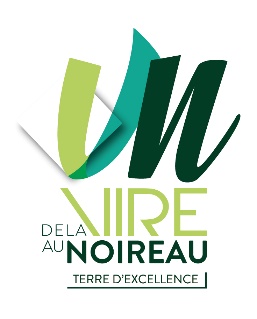 Nombre de membres en exercice : 61 Nombre de membres présents : 48Nombre de membres ayant 
donné pouvoir : 6Nombre de membres excusés : 4Nombre de membres absents : 3  Date de convocation : 21 janvier 2022Acte rendu exécutoire après visa du contrôle de légalité le :et affichage le :REPUBLIQUE FRANCAISEDEPARTEMENT DU CALVADOSCOMMUNAUTE DE COMMUNES INTERCOM DE LA VIRE AU NOIREAUDélibérationsConseil CommunautaireSéance du Jeudi 27 Janvier 2022 L’an 2022, le 27 janvier à 20h30, le conseil communautaire de l’Intercom de la Vire au Noireau s’est réuni en salle municipale du Vaudeville à Vire, lieu choisi afin de pouvoir respecter les préconisations sanitaires liées à la pandémie de la Covid-19, sous la présidence de M. Marc ANDREU SABATER, Président. Les convocations individuelles et l’ordre du jour ont été transmis par mail et par courrier aux conseillers communautaires le 21 janvier 2022.La convocation et l’ordre du jour ont été affichés sur le site internet et au siège de l’Intercom de la Vire au Noireau le 
21 janvier 2022.M. Corentin GOETHALS a été nommé secrétaire de séance  conformément aux dispositions de l’article L.2121-15 du CGCT applicable à l’EPCI en vertu de l’article L. 5211-1 du CGCT.Objet : Conseil de surveillance de l’Hôpital – Désignation d’un représentant de l’Intercom de la Vire au NoireauObjet : Conseil de surveillance de l’Hôpital – Désignation d’un représentant de l’Intercom de la Vire au NoireauNoms des ConseillersPrésentsExcusésExcusésExcusésAbsentsNoms des ConseillersPrésents* Représenté(e) par :                           (en vertu de l’article 
L5211-6)*A donné pouvoir à : (article L. 2121-20, applicable en vertu de l’article L. 5211-1 du CGCT)  N'étant ni représenté par un suppléant et/ou n'ayant pas donné pouvoirAbsentsCONDE-EN-NORMANDIECONDE-EN-NORMANDIECONDE-EN-NORMANDIECONDE-EN-NORMANDIECONDE-EN-NORMANDIECONDE-EN-NORMANDIEM. Xavier ANCKAERTXMme Nathalie BOUILLARD X : M. Pascal DALIGAULTMme Catherine CAILLYX : Mme Valérie DESQUESNEM. Pascal DALIGAULT XM. Sylvain DELANGEXMme Valérie DESQUESNE XM. Jean ELISABETH XMme Najat LEMERAY XLA VILLETTELA VILLETTELA VILLETTELA VILLETTELA VILLETTELA VILLETTEM. Daniel BREARDX : M. Arnaud BREARDPERIGNYPERIGNYPERIGNYPERIGNYPERIGNYPERIGNYM. Jean-Christophe MEUNIERXNoms des ConseillersPrésentsExcusésExcusésExcusésAbsentsNoms des ConseillersPrésents* Représenté(e) par :                           (en vertu de l’article 
L5211-6)*A donné pouvoir à : (article L. 2121-20, applicable en vertu de l’article L. 5211-1 du CGCT)  N'étant ni représenté par un suppléant et/ou n'ayant pas donné pouvoirAbsentsPONTECOULANTPONTECOULANTPONTECOULANTPONTECOULANTPONTECOULANTPONTECOULANTM. Jean-Pierre MOURICEXSAINT-DENIS-DE-MERESAINT-DENIS-DE-MERESAINT-DENIS-DE-MERESAINT-DENIS-DE-MERESAINT-DENIS-DE-MERESAINT-DENIS-DE-MEREM. Manuel MACHADOXTERRES-DE-DRUANCETERRES-DE-DRUANCETERRES-DE-DRUANCETERRES-DE-DRUANCETERRES-DE-DRUANCETERRES-DE-DRUANCEM. Jean TURMEL XBEAUMESNILBEAUMESNILBEAUMESNILBEAUMESNILBEAUMESNILBEAUMESNILM. Gilles PORQUETXCAMPAGNOLLESCAMPAGNOLLESCAMPAGNOLLESCAMPAGNOLLESCAMPAGNOLLESCAMPAGNOLLESMme Catherine GOURNEY LECONTE XLANDELLES-ET-COUPIGNYLANDELLES-ET-COUPIGNYLANDELLES-ET-COUPIGNYLANDELLES-ET-COUPIGNYLANDELLES-ET-COUPIGNYLANDELLES-ET-COUPIGNYM. Denis JOUAULT XLE MESNIL-ROBERTLE MESNIL-ROBERTLE MESNIL-ROBERTLE MESNIL-ROBERTLE MESNIL-ROBERTLE MESNIL-ROBERTM. Jean-Claude RUAULTXNOUES-DE-SIENNENOUES-DE-SIENNENOUES-DE-SIENNENOUES-DE-SIENNENOUES-DE-SIENNENOUES-DE-SIENNEMme Coraline BRISON- VALOGNESXM. Olivier JEANNEAUXMme Colette JOUAULT XMme Bernadette LEROYXM. Georges RAVENELXPONT-BELLANGERPONT-BELLANGERPONT-BELLANGERPONT-BELLANGERPONT-BELLANGERPONT-BELLANGERM. Christian MARIETTEX : M. Denis JOUAULTSAINT-AUBIN-DES-BOISSAINT-AUBIN-DES-BOISSAINT-AUBIN-DES-BOISSAINT-AUBIN-DES-BOISSAINT-AUBIN-DES-BOISSAINT-AUBIN-DES-BOISM. Maurice ANNEXSAINTE-MARIE-OUTRE-L'EAUSAINTE-MARIE-OUTRE-L'EAUSAINTE-MARIE-OUTRE-L'EAUSAINTE-MARIE-OUTRE-L'EAUSAINTE-MARIE-OUTRE-L'EAUSAINTE-MARIE-OUTRE-L'EAUMme Catherine GARNIERXSOULEUVRE-EN-BOCAGESOULEUVRE-EN-BOCAGESOULEUVRE-EN-BOCAGESOULEUVRE-EN-BOCAGESOULEUVRE-EN-BOCAGESOULEUVRE-EN-BOCAGEMme Annick ALLAINXM. Alain DECLOMESNILXM. Régis DELIQUAIREXM. Didier DUCHEMINXM. Marc GUILLAUMINXM. Francis HERMONXMme Marie-Line LEVALLOISXM. Eric MARTINXMme Natacha MASSIEUXMme Sandrine SAMSONXMme Cyndi THOMASX : M. Eric MARTINNoms des ConseillersPrésentsExcusésExcusésExcusésAbsentsNoms des ConseillersPrésents* Représenté(e) par :                           (en vertu de l’article 
L5211-6)*A donné pouvoir à : (article L. 2121-20, applicable en vertu de l’article L. 5211-1 du CGCT)  N'étant ni représenté par un suppléant et/ou n'ayant pas donné pouvoirAbsentsVALDALLIEREVALDALLIEREVALDALLIEREVALDALLIEREVALDALLIEREVALDALLIEREM. Jean-Paul ANGENEAUXM. Frédéric BROGNIART XMme Caroline CHANU XMme Marie-Françoise DAUPRATXM. Gilles FAUCONXMme Brigitte MENNIERXMme Sabrina SCOLAXVIRE NORMANDIEVIRE NORMANDIEVIRE NORMANDIEVIRE NORMANDIEVIRE NORMANDIEVIRE NORMANDIEM. Marc ANDREU SABATERXMme Marie-Noëlle BALLEXM. Lucien BAZINXMme Marie-Ange CORDIERX : M. Corentin GOETHALSM. Serge COUASNONXMme Nicole DESMOTTESXMme Sylvie GELEZXM. Corentin GOETHALSXMme Catherine MADELAINEXM. Gilles MALOISELXM. Pascal MARTINX : M. Serge COUASNONM. Gérard MARYXMme Marie-Odile MORELXMme Valérie OLLIVIERXM. Régis PICOTXMme Jane PIGAULTXMme Annie ROSSIXM. Guy VELANYXTOTAL471643Nombre de Membres en exerciceNombre de Membres en exercice61616161Nombre de conseillers présentsNombre de conseillers présents48484848QuorumEn raison de la période de crise sanitaire liée à la pandémie de la COVID-19, le quorum est fixé à un tiers des membres en exercice présents (article 2 de l'Ordonnance n°2020-391 du 1er avril 2020 IV de l'article 6 de la Loi n°2020-1379 du 14 novembre 2020V de l'article 10 de la Loi n°2021-1465 du 10 novembre 2021) QuorumEn raison de la période de crise sanitaire liée à la pandémie de la COVID-19, le quorum est fixé à un tiers des membres en exercice présents (article 2 de l'Ordonnance n°2020-391 du 1er avril 2020 IV de l'article 6 de la Loi n°2020-1379 du 14 novembre 2020V de l'article 10 de la Loi n°2021-1465 du 10 novembre 2021) 21212121Nombre de votants 
(conseillers présents + pouvoirs*)
*En raison de la période de crise sanitaire liée à la pandémie de la COVID-19, et jusqu'à la fin de l'état d'urgence sanitaire, un conseiller peut-être porteur de deux pouvoirs
(article 2 de l'Ordonnance n°2020-391 du 1er avril 2020 
IV de l'article 6 de la Loi n°2020-1379 du 14 novembre 2020
V de l'article 10 de la Loi n°2021-1465 du 10 novembre 2021)  Nombre de votants 
(conseillers présents + pouvoirs*)
*En raison de la période de crise sanitaire liée à la pandémie de la COVID-19, et jusqu'à la fin de l'état d'urgence sanitaire, un conseiller peut-être porteur de deux pouvoirs
(article 2 de l'Ordonnance n°2020-391 du 1er avril 2020 
IV de l'article 6 de la Loi n°2020-1379 du 14 novembre 2020
V de l'article 10 de la Loi n°2021-1465 du 10 novembre 2021)  54545454Collège 1Représentants des collectivités territorialesCollège 2Représentants du personnelCollège 3Personnalités qualifiéesVOTEVote ordinaire à main levée : Vote ordinaire à main levée : Vote ordinaire à main levée : Vote ordinaire à main levée : Vote ordinaire à main levée : Vote ordinaire à main levée : Pour :52Contre :2Abstentions :0        Adopté à la majorité               Adopté à l’unanimité             Non adopté        Adopté à la majorité               Adopté à l’unanimité             Non adopté        Adopté à la majorité               Adopté à l’unanimité             Non adopté        Adopté à la majorité               Adopté à l’unanimité             Non adopté        Adopté à la majorité               Adopté à l’unanimité             Non adopté        Adopté à la majorité               Adopté à l’unanimité             Non adopté